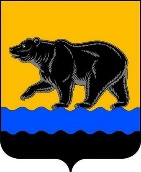 АДМИНИСТРАЦИЯ ГОРОДА НЕФТЕЮГАНСКАпостановление24.08.2023										         № 1063-пг.НефтеюганскО внесении изменений в постановление администрации города Нефтеюганска от 15.11.2018 № 591-п «Об утверждении муниципальной программы «Управление муниципальными финансами города Нефтеюганска»В соответствии с постановлениями администрации города Нефтеюганска от 27.09.2018 № 483-п «Об утверждении перечня муниципальных программ города Нефтеюганска», от 18.04.2019 № 77-нп «О модельной муниципальной программе города Нефтеюганска, порядке принятия решения о разработке муниципальных программ города Нефтеюганска, их формирования, утверждения и реализации», а также в целях уточнения объемов бюджетных ассигнований и лимитов бюджетных обязательств администрация города Нефтеюганска постановляет:1.Внести изменения в постановление администрации города Нефтеюганска от 15.11.2018 № 591-п «Об утверждении муниципальной программы «Управление муниципальными финансами города Нефтеюганска» (с изменениями, внесенными постановлениями администрации города 
от 25.01.2019 № 27-п, от 05.02.2019 № 46-п, от 13.05.2019 № 236-п, 
от 24.09.2019 № 979-п, от 31.10.2019 № 1204-п, от 13.11.2019 № 1266-п, 
от 06.02.2020 № 134-п, от 18.05.2020 № 756-п, от 23.09.2020 № 1576-п, 
от 06.11.2020 № 1917-п, от 07.12.2020 № 2115-п, от 17.12.2020 № 2224-п,
от 15.02.2021 № 169-п, от 24.02.2021 № 209-п, от 12.04.2021 № 483-п, 
от 05.08.2021 № 1307-п, от 24.08.2021 №1422-п, от 21.09.2021 № 1592-п, от 17.11.2021 № 1936-п, от 20.12.2021 № 2144-п,  от 20.12.2021 № 2145-п, от 10.03.2022 № 391-п, от 30.03.2022 № 544-п, от 01.06.2022 № 1037-п, от 03.08.2022 № 1546-п, от 08.11.2022 № 2274-п, от 15.11.2022 № 2343-п, от 06.12.2022 № 2504-п, от 11.04.2023 № 401-п, от 19.05.2023 № 620-п, от 03.08.2023 № 965-п), а именно: в приложении к постановлению:1.1.В паспорте муниципальной программы «Управление муниципальными финансами города Нефтеюганска» строку «Параметры финансового обеспечения муниципальной программы» изложить в следующей редакции:«».1.2.Таблицу 2 муниципальной программы изложить согласно приложению к постановлению.2.Департаменту по делам администрации города (Белякова С.В.) разместить постановление на официальном сайте органов местного самоуправления города Нефтеюганска.Глава города Нефтеюганска							         Э.Х.БугайПриложение к постановлениюадминистрации городаот 24.08.2023 № 1063-пТаблица 2Распределение финансовых ресурсов муниципальной программы (по годам)Параметры финансового обеспечения муниципальной программы    Общий объём финансирования муниципальной программы за счёт средств местного бюджета составляет 783 752,212 тыс. рублей, в том числе:2022– 75 246,162 тыс. рублей;2023– 86 180,536 тыс. рублей;2024– 85 299,682 тыс. рублей;2025– 92 332,782 тыс. рублей;2026– 2030 – 444 693,050 тыс. рублей.Номер структурного элемента(основ-ногомеро-приятия)Структурный элемент (основное мероприятие) (их связь целевыми показателями муниципальной программы)Структурный элемент (основное мероприятие) (их связь целевыми показателями муниципальной программы)Ответственный исполнитель/ соисполнитель)Ответственный исполнитель/ соисполнитель)Источники финансированияФинансовые затраты на реализацию (тыс. рублей)Финансовые затраты на реализацию (тыс. рублей)Финансовые затраты на реализацию (тыс. рублей)Финансовые затраты на реализацию (тыс. рублей)Финансовые затраты на реализацию (тыс. рублей)Финансовые затраты на реализацию (тыс. рублей)Финансовые затраты на реализацию (тыс. рублей)Финансовые затраты на реализацию (тыс. рублей)Финансовые затраты на реализацию (тыс. рублей)Финансовые затраты на реализацию (тыс. рублей)Номер структурного элемента(основ-ногомеро-приятия)Структурный элемент (основное мероприятие) (их связь целевыми показателями муниципальной программы)Структурный элемент (основное мероприятие) (их связь целевыми показателями муниципальной программы)Ответственный исполнитель/ соисполнитель)Ответственный исполнитель/ соисполнитель)Источники финансированиявсегов том числев том числев том числев том числев том числев том числев том числев том числев том числеНомер структурного элемента(основ-ногомеро-приятия)Структурный элемент (основное мероприятие) (их связь целевыми показателями муниципальной программы)Структурный элемент (основное мероприятие) (их связь целевыми показателями муниципальной программы)Ответственный исполнитель/ соисполнитель)Ответственный исполнитель/ соисполнитель)Источники финансированиявсего2022г.2023г.2023г.2024г.2024г.2025г.2025г.2026-2030 годы2026-2030 годы122334591010111112121313Подпрограмма I «Организация бюджетного процесса в городе Нефтеюганске»Подпрограмма I «Организация бюджетного процесса в городе Нефтеюганске»Подпрограмма I «Организация бюджетного процесса в городе Нефтеюганске»Подпрограмма I «Организация бюджетного процесса в городе Нефтеюганске»Подпрограмма I «Организация бюджетного процесса в городе Нефтеюганске»Подпрограмма I «Организация бюджетного процесса в городе Нефтеюганске»Подпрограмма I «Организация бюджетного процесса в городе Нефтеюганске»Подпрограмма I «Организация бюджетного процесса в городе Нефтеюганске»Подпрограмма I «Организация бюджетного процесса в городе Нефтеюганске»Подпрограмма I «Организация бюджетного процесса в городе Нефтеюганске»Подпрограмма I «Организация бюджетного процесса в городе Нефтеюганске»Подпрограмма I «Организация бюджетного процесса в городе Нефтеюганске»Подпрограмма I «Организация бюджетного процесса в городе Нефтеюганске»Подпрограмма I «Организация бюджетного процесса в городе Нефтеюганске»1.1Обеспечение деятельности  департамента финансов   (показатель 1)Обеспечение деятельности  департамента финансов   (показатель 1)Департамент финансов администрации города НефтеюганскаДепартамент финансов администрации города Нефтеюганскавсего761 711,71575 234,80575 234,80586 180,53686 180,53685 299,68285 299,68285 832,78285 832,782429 163,910429 163,9101.1Обеспечение деятельности  департамента финансов   (показатель 1)Обеспечение деятельности  департамента финансов   (показатель 1)Департамент финансов администрации города НефтеюганскаДепартамент финансов администрации города Нефтеюганскафедеральный бюджет1.1Обеспечение деятельности  департамента финансов   (показатель 1)Обеспечение деятельности  департамента финансов   (показатель 1)Департамент финансов администрации города НефтеюганскаДепартамент финансов администрации города Нефтеюганскабюджет автономного округа1.1Обеспечение деятельности  департамента финансов   (показатель 1)Обеспечение деятельности  департамента финансов   (показатель 1)Департамент финансов администрации города НефтеюганскаДепартамент финансов администрации города Нефтеюганскаместный бюджет761 711,71575 234,80575 234,80586 180,53686 180,53685 299,68285 299,68285 832,78285 832,782429 163,910429 163,9101.1Обеспечение деятельности  департамента финансов   (показатель 1)Обеспечение деятельности  департамента финансов   (показатель 1)Департамент финансов администрации города НефтеюганскаДепартамент финансов администрации города Нефтеюганскаиные внебюджетные источникиИтого по подпрограмме IИтого по подпрограмме IДепартамент финансов администрации города НефтеюганскаДепартамент финансов администрации города Нефтеюганскавсего761 711,71575 234,80575 234,80586 180,53686 180,53685 299,68285 299,68285 832,78285 832,782429 163,910429 163,910Итого по подпрограмме IИтого по подпрограмме IДепартамент финансов администрации города НефтеюганскаДепартамент финансов администрации города Нефтеюганскафедеральный бюджетИтого по подпрограмме IИтого по подпрограмме IДепартамент финансов администрации города НефтеюганскаДепартамент финансов администрации города Нефтеюганскабюджет автономного округаИтого по подпрограмме IИтого по подпрограмме IДепартамент финансов администрации города НефтеюганскаДепартамент финансов администрации города Нефтеюганскаместный бюджет761 711,71575 234,80575 234,80586 180,53686 180,53685 299,68285 299,68285 832,78285 832,782429 163,910429 163,910Итого по подпрограмме IИтого по подпрограмме IДепартамент финансов администрации города НефтеюганскаДепартамент финансов администрации города Нефтеюганскаиные внебюджетные источники1223345991010111112121313Подпрограмма II «Управление муниципальным долгом города Нефтеюганска»Подпрограмма II «Управление муниципальным долгом города Нефтеюганска»Подпрограмма II «Управление муниципальным долгом города Нефтеюганска»Подпрограмма II «Управление муниципальным долгом города Нефтеюганска»Подпрограмма II «Управление муниципальным долгом города Нефтеюганска»Подпрограмма II «Управление муниципальным долгом города Нефтеюганска»Подпрограмма II «Управление муниципальным долгом города Нефтеюганска»Подпрограмма II «Управление муниципальным долгом города Нефтеюганска»Подпрограмма II «Управление муниципальным долгом города Нефтеюганска»Подпрограмма II «Управление муниципальным долгом города Нефтеюганска»Подпрограмма II «Управление муниципальным долгом города Нефтеюганска»Подпрограмма II «Управление муниципальным долгом города Нефтеюганска»Подпрограмма II «Управление муниципальным долгом города Нефтеюганска»Подпрограмма II «Управление муниципальным долгом города Нефтеюганска»Подпрограмма II «Управление муниципальным долгом города Нефтеюганска»Подпрограмма II «Управление муниципальным долгом города Нефтеюганска»2.1Обслуживание муниципального долга (показатель 2)Обслуживание муниципального долга (показатель 2)Департамент финансов администрации города НефтеюганскаДепартамент финансов администрации города Нефтеюганскавсего22 040,49711,35711,3570,00,00,00,06 500,0006 500,00015 529,14015 529,1402.1Обслуживание муниципального долга (показатель 2)Обслуживание муниципального долга (показатель 2)Департамент финансов администрации города НефтеюганскаДепартамент финансов администрации города Нефтеюганскафедеральный бюджет2.1Обслуживание муниципального долга (показатель 2)Обслуживание муниципального долга (показатель 2)Департамент финансов администрации города НефтеюганскаДепартамент финансов администрации города Нефтеюганскабюджет автономного округа2.1Обслуживание муниципального долга (показатель 2)Обслуживание муниципального долга (показатель 2)Департамент финансов администрации города НефтеюганскаДепартамент финансов администрации города Нефтеюганскаместный бюджет22 040,49711,35711,3570,00,00,00,06 500,0006 500,00015 529,14015 529,1402.1Обслуживание муниципального долга (показатель 2)Обслуживание муниципального долга (показатель 2)Департамент финансов администрации города НефтеюганскаДепартамент финансов администрации города Нефтеюганскаиные внебюджетные источникиИтого по подпрограмме IIИтого по подпрограмме IIДепартамент финансов администрации города НефтеюганскаДепартамент финансов администрации города Нефтеюганскавсего22 040,49711,35711,3570,00,00,00,06 500,0006 500,00015 529,14015 529,140Итого по подпрограмме IIИтого по подпрограмме IIДепартамент финансов администрации города НефтеюганскаДепартамент финансов администрации города Нефтеюганскафедеральный бюджетИтого по подпрограмме IIИтого по подпрограмме IIДепартамент финансов администрации города НефтеюганскаДепартамент финансов администрации города Нефтеюганскабюджет автономного округаИтого по подпрограмме IIИтого по подпрограмме IIДепартамент финансов администрации города НефтеюганскаДепартамент финансов администрации города Нефтеюганскаместный бюджет22 040,49711,35711,3570,00,00,00,06 500,0006 500,00015 529,14015 529,140Итого по подпрограмме IIИтого по подпрограмме IIДепартамент финансов администрации города НефтеюганскаДепартамент финансов администрации города Нефтеюганскаиные внебюджетные источникиВсего по муниципальной программеВсего по муниципальной программеВсего по муниципальной программеВсего по муниципальной программеВсего по муниципальной программевсего783 752,21275 246,16275 246,16286 180,53686 180,53685 299,68285 299,68292 332,78292 332,782444 693,050444 693,050Всего по муниципальной программеВсего по муниципальной программеВсего по муниципальной программеВсего по муниципальной программеВсего по муниципальной программефедеральный бюджетВсего по муниципальной программеВсего по муниципальной программеВсего по муниципальной программеВсего по муниципальной программеВсего по муниципальной программебюджет автономного округаВсего по муниципальной программеВсего по муниципальной программеВсего по муниципальной программеВсего по муниципальной программеВсего по муниципальной программеместный бюджет783 752,21275 246,16275 246,16286 180,53686 180,53685 299,68285 299,68292 332,78292 332,782444 693,050444 693,050Всего по муниципальной программеВсего по муниципальной программеВсего по муниципальной программеВсего по муниципальной программеВсего по муниципальной программеиные внебюджетные источникиИнвестиции в объекты муниципальной собственности (за исключением инвестиций в объекты муниципальной собственности по проектам, портфелям проектов)Инвестиции в объекты муниципальной собственности (за исключением инвестиций в объекты муниципальной собственности по проектам, портфелям проектов)Инвестиции в объекты муниципальной собственности (за исключением инвестиций в объекты муниципальной собственности по проектам, портфелям проектов)Инвестиции в объекты муниципальной собственности (за исключением инвестиций в объекты муниципальной собственности по проектам, портфелям проектов)Инвестиции в объекты муниципальной собственности (за исключением инвестиций в объекты муниципальной собственности по проектам, портфелям проектов)всего0,00,00,00,00,00,00,00,00,00,00,0Инвестиции в объекты муниципальной собственности (за исключением инвестиций в объекты муниципальной собственности по проектам, портфелям проектов)Инвестиции в объекты муниципальной собственности (за исключением инвестиций в объекты муниципальной собственности по проектам, портфелям проектов)Инвестиции в объекты муниципальной собственности (за исключением инвестиций в объекты муниципальной собственности по проектам, портфелям проектов)Инвестиции в объекты муниципальной собственности (за исключением инвестиций в объекты муниципальной собственности по проектам, портфелям проектов)Инвестиции в объекты муниципальной собственности (за исключением инвестиций в объекты муниципальной собственности по проектам, портфелям проектов)федеральный бюджетИнвестиции в объекты муниципальной собственности (за исключением инвестиций в объекты муниципальной собственности по проектам, портфелям проектов)Инвестиции в объекты муниципальной собственности (за исключением инвестиций в объекты муниципальной собственности по проектам, портфелям проектов)Инвестиции в объекты муниципальной собственности (за исключением инвестиций в объекты муниципальной собственности по проектам, портфелям проектов)Инвестиции в объекты муниципальной собственности (за исключением инвестиций в объекты муниципальной собственности по проектам, портфелям проектов)Инвестиции в объекты муниципальной собственности (за исключением инвестиций в объекты муниципальной собственности по проектам, портфелям проектов)бюджет автономного округаИнвестиции в объекты муниципальной собственности (за исключением инвестиций в объекты муниципальной собственности по проектам, портфелям проектов)Инвестиции в объекты муниципальной собственности (за исключением инвестиций в объекты муниципальной собственности по проектам, портфелям проектов)Инвестиции в объекты муниципальной собственности (за исключением инвестиций в объекты муниципальной собственности по проектам, портфелям проектов)Инвестиции в объекты муниципальной собственности (за исключением инвестиций в объекты муниципальной собственности по проектам, портфелям проектов)Инвестиции в объекты муниципальной собственности (за исключением инвестиций в объекты муниципальной собственности по проектам, портфелям проектов)местный бюджетИнвестиции в объекты муниципальной собственности (за исключением инвестиций в объекты муниципальной собственности по проектам, портфелям проектов)Инвестиции в объекты муниципальной собственности (за исключением инвестиций в объекты муниципальной собственности по проектам, портфелям проектов)Инвестиции в объекты муниципальной собственности (за исключением инвестиций в объекты муниципальной собственности по проектам, портфелям проектов)Инвестиции в объекты муниципальной собственности (за исключением инвестиций в объекты муниципальной собственности по проектам, портфелям проектов)Инвестиции в объекты муниципальной собственности (за исключением инвестиций в объекты муниципальной собственности по проектам, портфелям проектов)иные внебюджетные источникиПроектная частьПроектная частьПроектная частьПроектная частьПроектная частьвсего0,00,00,00,00,00,00,00,00,00,00,0Проектная частьПроектная частьПроектная частьПроектная частьПроектная частьфедеральный бюджетПроектная частьПроектная частьПроектная частьПроектная частьПроектная частьбюджет автономного округаПроектная частьПроектная частьПроектная частьПроектная частьПроектная частьместный бюджетПроектная частьПроектная частьПроектная частьПроектная частьПроектная частьиные внебюджетные источники1122345991010111112121313Прочие расходыПрочие расходыПрочие расходыПрочие расходыПрочие расходывсего783 752,21275 246,16275 246,16286 180,53686 180,53685 299,68285 299,68292 332,78292 332,782444 693,050444 693,050Прочие расходыПрочие расходыПрочие расходыПрочие расходыПрочие расходыфедеральный бюджетПрочие расходыПрочие расходыПрочие расходыПрочие расходыПрочие расходыбюджет автономного округаПрочие расходыПрочие расходыПрочие расходыПрочие расходыПрочие расходыместный бюджет783 752,21275 246,16275 246,16286 180,53686 180,53685 299,68285 299,68292 332,78292 332,782444 693,050444 693,050Прочие расходыПрочие расходыПрочие расходыПрочие расходыПрочие расходыиные внебюджетные источникиВ том числе:В том числе:В том числе:В том числе:В том числе:Департамент финансов администрации города НефтеюганскаДепартамент финансов администрации города НефтеюганскаДепартамент финансов администрации города НефтеюганскаДепартамент финансов администрации города НефтеюганскаДепартамент финансов администрации города Нефтеюганскавсего783 752,21275 246,16275 246,16286 180,53686 180,53685 299,68285 299,68292 332,78292 332,782444 693,050444 693,050Департамент финансов администрации города НефтеюганскаДепартамент финансов администрации города НефтеюганскаДепартамент финансов администрации города НефтеюганскаДепартамент финансов администрации города НефтеюганскаДепартамент финансов администрации города Нефтеюганскафедеральный бюджетДепартамент финансов администрации города НефтеюганскаДепартамент финансов администрации города НефтеюганскаДепартамент финансов администрации города НефтеюганскаДепартамент финансов администрации города НефтеюганскаДепартамент финансов администрации города Нефтеюганскабюджет автономного округаДепартамент финансов администрации города НефтеюганскаДепартамент финансов администрации города НефтеюганскаДепартамент финансов администрации города НефтеюганскаДепартамент финансов администрации города НефтеюганскаДепартамент финансов администрации города Нефтеюганскаместный бюджет783 752,21275 246,16275 246,16286 180,53686 180,53685 299,68285 299,68292 332,78292 332,782444 693,050444 693,050Департамент финансов администрации города НефтеюганскаДепартамент финансов администрации города НефтеюганскаДепартамент финансов администрации города НефтеюганскаДепартамент финансов администрации города НефтеюганскаДепартамент финансов администрации города Нефтеюганскаиные внебюджетные источники